GUÍA DE LENGUAJENombre: ________________________________________________________________________Objetivo: OA: 6. Comprender contenidos explícitos de textos literarios y no literarios, a partir de la escucha atenta, describiendo información y realizando progresivamente inferencias y predicciones.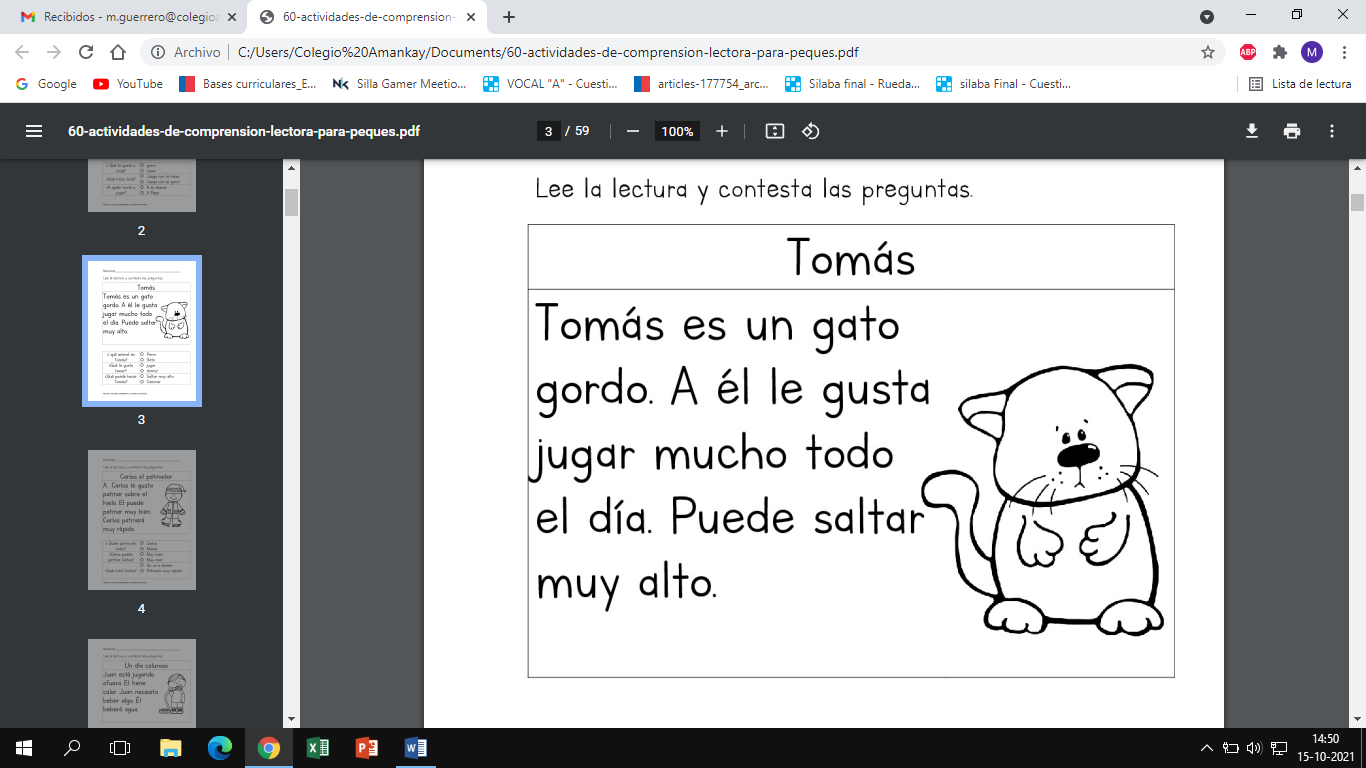 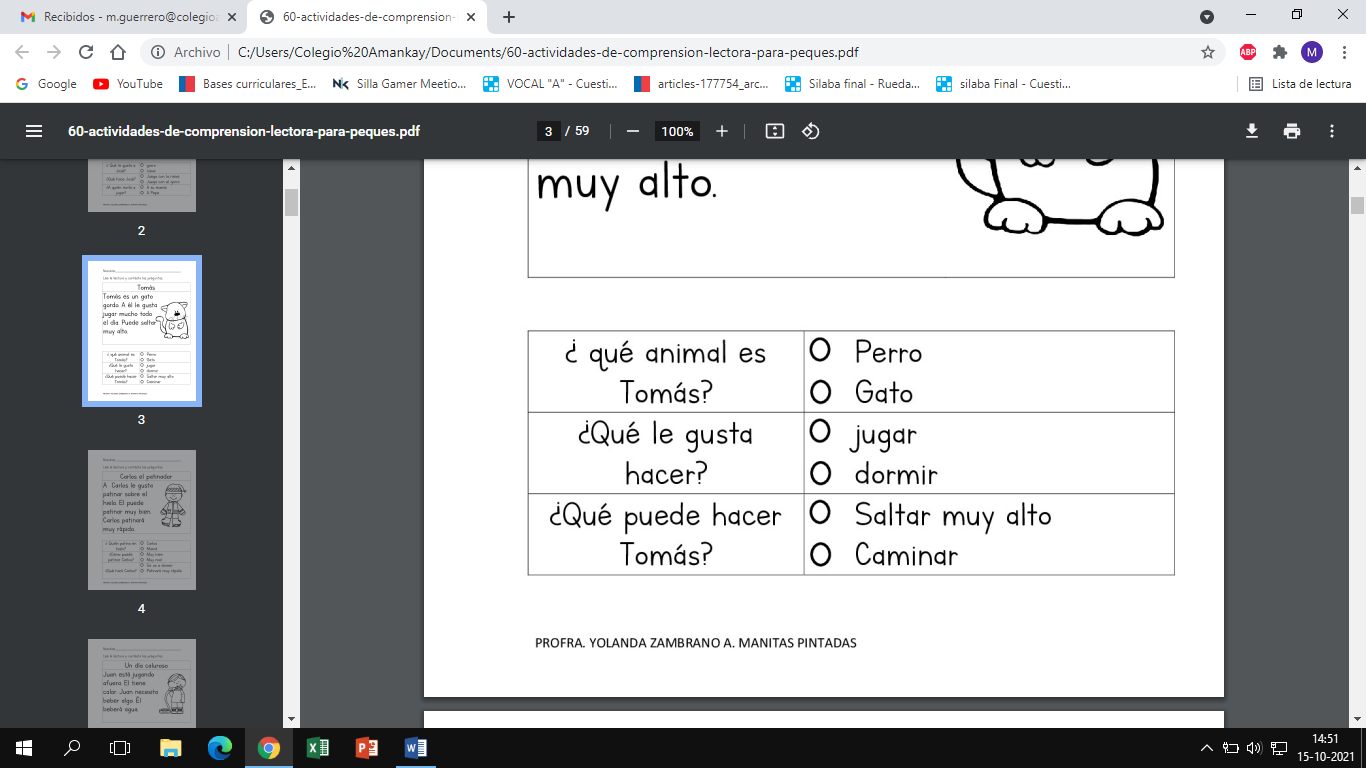 